SHOBNALL PRIMARY SCHOOL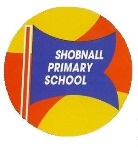 SPORTS PREMIUM IMPLEMENTATION:-School Budget received £8,550 for 1ST April 2013 to 31st March 2014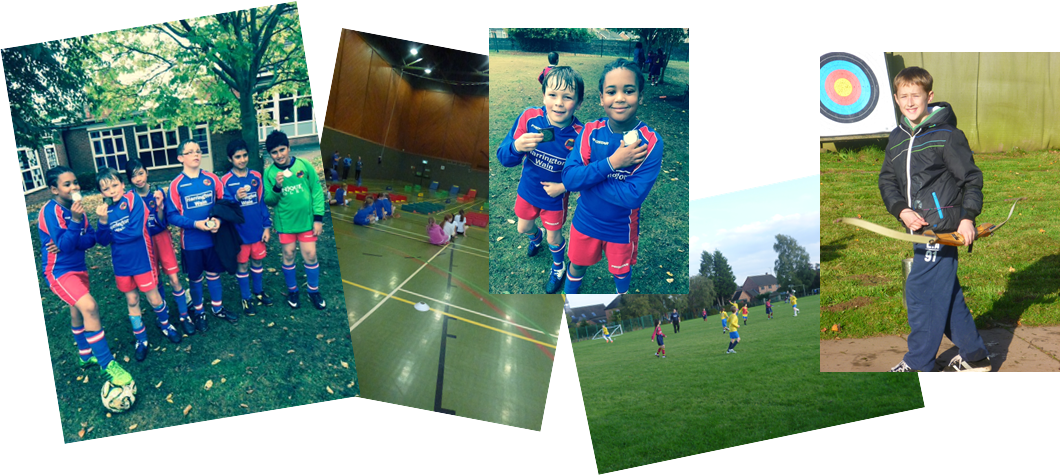 SHOBNALL PRIMARY SCHOOLSPORTS PREMIUM IMPLEMENTATION (Cont’d):-School Budget received £8,550 for 1ST April 2013 to 31st March 2014SHOBNALL PRIMARY SCHOOLSPORTS PREMIUM IMPLEMENTATION (Cont’d):-School Budget received £8,550 for 1ST April 2013 to 31st March 2014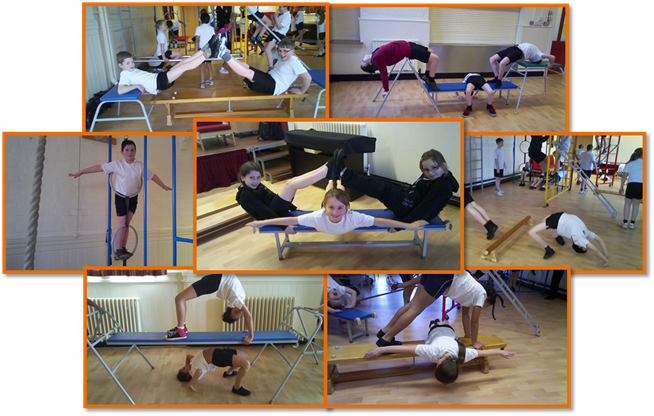 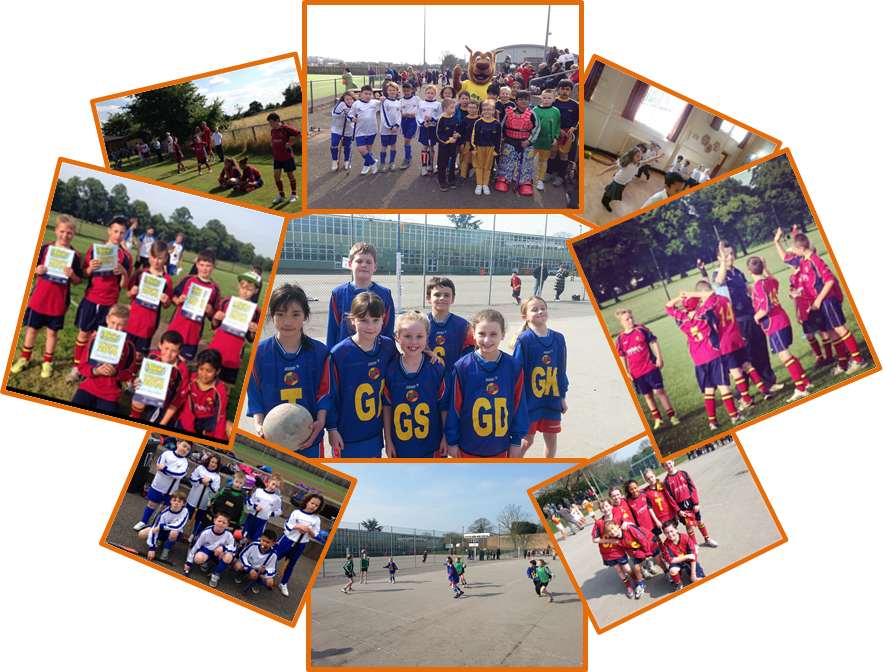 AUDIT AND CONSULTATION – 2013 - 2014Consultation took place with Parents and Governors to ensure that the Sports Premium funding delivers high quality physical education in school sport.TARGETS FOR SPORTS PREMIUM – 2013-2014Targeted strategic support which improves the outcomes for all children and builds staff confidence in the teaching and learning of P.E.To ensure the skills of sportsmanship are embedded within the school curriculum.To improve participation amongst students in intra and inter school sport.To provide resources to ensure that PE provision is enriched and extended.COMPANYAREA OF FOCUSDATEYEAR GROUPTOTAL COST £BALANCE REMAININGDfEPE & Sport Grant IncomeOct 2013Ages 5 - 118,550.008,550.00SCC QLSStaff Professional LearningNational Sports PE Conference13th June 2013Kingston Centre195.008,355.00AmazonStaff Professional LearningSafe Practice in PE and Sport, by P Whitlam. (PE Health & Safety Book)June 2013Whole School40.008,315.00Wicksteed LeisureParticipation in Sports – Safety ChecksOutdoor Play equipment annual safety checkSep 2013Whole School42.008,273.00Sue Welch PE InstructorIncrease the Range of Provisional and Alternative Sporting ProvisionHockey After School Club (38wks x 1hr)April 13  - March 14KS2728.007,545.00Sue Welch PE InstructorPartnership – Work on P.E. with Other PartnerINSET Staff Training (1.5 days)January 2014All Staff187.007,358.00Sue Welch PE InstructorWorking with NQT (support in PE lessons & coaching)Autumn term 2013Year 3 teacher, who could support other years in sports tournaments115.007,243.00Dove Valley Annual subscription 2013/14Autumn termKS230.007,213.00Hope (Findel)Participation rates in such activities as games, dance, gymnastics, swimming and athletics curriculum – extend opportunities for younger pupilsFootball Goal PostsDecember 2013KS2325.40325.406,887.606,562.20COMPANYAREA OF FOCUSDATEYEAR GROUPTOTAL COST £BALANCE REMAININGKingswoodLinks with other subjects that contribute to pupils’ overall achievement and their greater Spiritual, Moral, Social and Cultural skills (SMSC)Residential week4-8th Nov 2013Year 6 (14no. pupils)1750.004,812.20Ruff Tuff Stuff LimitedThe range of provisional and alternative sporting activitiesBalance Bikes x10November 2013KS1900.003,912.20Active Learning Sports, J AttwoodThe enhancement and extension of our curriculum provisionKS1 Bike course & Lunchtime Supervisor trainingSpring Term 2014KS1 & KS2880.003,032.20EntrustQuality and qualifications of staff providing the activityGames Course, Mrs S WelchMarch 2014165.002,870.20Introducing an in-school physical activity programme Foam Dodgeballs x12March 201473.642,796.56Sue Welch PE InstructorProviding high quality professional learning for adults supporting learning (ASL’s) to run sports teams, after school clubs and intra-school opportunities7 Nov 13 2hrs10, 16, 24 & 30 Jan 14 10hrs total7, 28 Feb 14 5hrs total271.322,525.24COMPANYAREA OF FOCUSDATEYEAR GROUPTOTAL COST £BALANCE REMAININGESBCParticipation rates in such activities as games, dance, gymnastics, swimming and athletics curriculumHire of Facilities at Shobnall Leisure Complex for Tournaments and TrainingSpring 2 / March 2014KS2100.502,424.74Entrust / ESBCSwimming lessons additional instructor for Year 6 class with 37 pupils charged at £37.20 per session x 20 sessionsAutumn 1Autumn 2Spring 1Spring 2Year 6 KS2744.001,680.74IMPACT – 2013-2014As a result of 1:1 support and mentoring for all teaching staff, including all staff Inset, the PE specialist for CPD for staff has improved the staff confidence, skill and competence. Pupil participation in inter-school competitions has increased as a result of further development of the football teams to widen opportunities for boys, girls and all year groups.  This has also been achieved through the maintenance and development of all current commitments within the Dove Valley League.The amount of physical activity at lunchtime has increased through Active Playgrounds as the gross motor skills of targeted pupils has improved, thus raising their self-esteem and attainment.  This has also developed leadership opportunities with the children who devised and ran the summer sports day festival for EYFS, KS1 and KS2.There is increased participation in sporting activities for pupils eligible for pupil premium as indicated on the After School Activity Analysis.  All pupils in school have participated in at least one school club giving them access to a qualified coach.